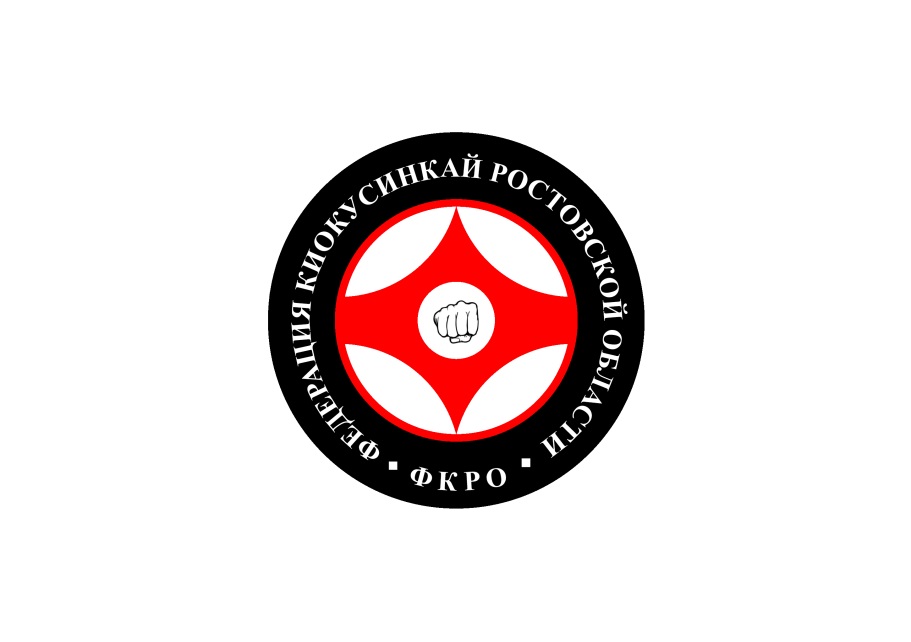 РЕГЛАМЕНТ о проведении открытого КубкаРостовской области  по Киокусинкай  среди мужчин и женщин (раздел - «Кумитэ»).код вида спорта 1730001411Я                                                                                  г. Ростов-на-Дону2021г.Общие положения.     Соревнования проводятся в соответствии с календарным планом РРДЮФСОО «Федерация Киокусинкай Ростовской области», Министерства по физической культуре и спорту Ростовской области, РОО Объединенная Федерация Киокусинкай Ростовской области (официальный представитель Ассоциации Киокусинкай России в Ростовской области), согласно приказа Минспорттуризма России о государственной аккредитации Общероссийской общественной организации «Ассоциация Киокусинкай России» от 27.12.2011 г. № 680.     Соревнования проводятся в соответствии с правилами вида спорта Киокусинкай, утвержденными приказом Минспорттуризма России от 02 апреля 2010 г. № 277.Цели и задачи соревнований:Соревнования проводятся в соответствии с правилами вида спорта киокусинкай, утвержденными приказом Министерства спорта Российской Федерации от 31.05.2019 № 433.Обработка персональных данных участников спортивных соревнований осуществляется в соответствии с Федеральным законом 
от 27.07.2006 № 152-ФЗ "О персональных данных".     Спортивные соревнования проводятся с целью развития Киокусинкай в Ростовской области.     Задачами проведения спортивных соревнований являются:- выявление сильнейших спортсменов по Киокусинкай для формирования спортивных сборных команд Ростовской области;-  подготовка спортивных сборных команд Ростовской области для участия в чемпионате ЮФО, России и других Российских спортивных соревнованиях;-   подготовка спортивного резерва;-   популяризация вида спорта Киокусинкай;-   повышение спортивного мастерства спортсменов;-   укрепление спортивной дружбы среди участников соревнований.Запрещается участие спортсменов, спортивных судей, тренеров, руководителей спортивных команд и других участников соревнований в азартных играх в букмекерских конторах и тотализаторах путем заключения пари на официальные спортивные соревнования в соответствии с требованиями, установленными пунктом 3 части 4 статьи 26.2 Федерального закона от 04.12.2007 № 329-ФЗ "О физической культуре и спорте в Российской Федерации".Настоящее положение является официальным вызовом на соревнования и основанием для командирования спортсменов, судей, тренеров и иных специалистов в области физической культуры и спорта.Права и обязанности организаторов.     Соревнования организуются и проводятся Ростовской Региональной Детско-Юношеской Физкультурно-Спортивной Общественной Организацией «Федерация Киокусинкай Ростовской области».     Непосредственное проведение соревнований возлагается на главную судейскую коллегию.      Главный судья соревнований – Авалян Тигран Варданович     Старший судья соревнований – Анохин Александр Евгеньевич     Главный секретарь соревнований – Овечкин Дмитрий Александрович     Адрес оргкомитета:эл.почта: kyokushinrnd@yandex.ru ; тел. +7 988 548 17 71; Авалян Тигран ВардановичОбеспечение безопасности участников и зрителей.     Соревнования проводятся в спортивном зале «МБУ ДЮСШ №13», отвечающим требованиям нормативно-правовых актов по безопасности участников и зрителей при наличии актов готовности спортивного объекта к проведению мероприятий, утвержденных в установленном порядке.     Ответственность за организацию мероприятия и общественную безопасность несет оргкомитет соревнований.Место и сроки проведения соревнований.     Соревнования проходят 18 апреля 2021 г. по адресу: Ростовская обл, г. Ростов-на-Дону, ул. 26-е июня 103а/15. Спортивный комплекс ДЮСШ № 13.  * по навигатору лучше писать адрес: Ростов-на-Дону, ул. Брестская 15Требования к участникам соревнований и условия их допуска.            К соревнованиям допускаются спортсмены сборных командмуниципальных образований Ростовской области, и иных физкультурно-спортивных организаций, входящих в состав Ассоциации Киокусинкай России.В мандатную комиссию по допуску участников, представители командобязаны предоставить заявки на участие в спортивных соревнованиях,подписанные руководителем физкультурно-спортивной организации и врачом     Спортсмены сборных команд на мандатной комиссии обязаны предъявить:-     паспорт гражданина, свидетельство о рождении;документ, подтверждающий спортивную и стилевую квалификацию;полис обязательного медицинского страховании (оригинал);договор страхования от несчастного случая, действительный на момент соревнований (оригинал);письменное разрешение на участие в соревнованиях от родителей, заверенное руководителем команды.Программа соревнований:17 апреля 2021 г.14:00-18:00 Мандатная комиссия, по адрему: г. Ростов-на-Дону, переулок Газетный 55А, 4 этаж. Центральное Доджо.18 апреля 2021 г.09.00 – судейский семинар по адрес: Ростов-на-Дону, Брестская 15, МБУ ДЮСШ №1310.00ч.- открытие и начало соревнований;16 ч. - награждение победителей;17 ч. - закрытие соревнований;Дисциплина «кумитэ»:Спортсмен должен иметь личную форму, инвентарь и индивидуальные средства защиты.К участию в соревнованиях допускаются спортсмены 18 лет   и старше. Указанное количество лет спортсмену должно исполниться до начала соревнований (день начала соревнований – день комиссии по допуску).Коды дисциплин:Мужчины старше 18 лет:Женщины старше 18 лет:Регламент поединков:Мужчины:2 + 2 + взвешивание + 2 (разница в весе 5 кг и более, св. 90 кг - 8 кг и более)После ½  3 + 2 + взвешивание + 2Женщины:2 + 2 + взвешивание + 2 (разница в весе 5 кг и более)После ½  2 + 2 + взвешивание + 2        По мере поступления заявок категории могут быть изменены.           Каждый участник, допущенный к соревнованиям, должен иметь:- белое доги и пояс, соответствующий квалификации спортсмена-участника, при этом разрешаются нашивки и эмблемы в соответствие с правилами киокусинкай;- индивидуальную раковину на пах, для девушек – по желанию;- нагрудник установленного образца – для девушек;- капа (протектор ротовой полости) – по желанию, кроме случая, когда спортсмен носит брекеты. Запрещено ношение украшений, серёжек, заколок, колец и т.п. во время  проведения поединков.  В случае невыхода спортсмена на татами, с момента последнего объявления в течении 30 секунд - ему автоматически присуждается поражение.В случае контрольного взвешивания и несоответствия  заявленного веса бойца его весовой категории – ему автоматически присуждается поражение.      После вынесения окончательного решения судей, относительно какого-то бойца или команды, жалобы и протесты в судейской коллегии не рассматриваются.Правила соревнований:          Соревнования проводятся по правилам IKO KyokushinkaikanСостав участников и численный состав команды:- официальный представитель команды (руководитель или тренер);- спортсмены (без ограничений)- врач команды (если таковой имеется);- судьи - не менее 1 человека от каждой команды, имеющих судейскую форму (белая рубашка с коротким рукавом, черные или серые брюки) и индивидуальный свисток.Заявки на участие.Предварительные заявки на участие в соревнованиях – приложение № 2, направлять по адресу: e-mail: kyokushinrnd@yandex.ru , не позднее 12 апреля 2021.  Справки по тел.: +7 988 548 17 71, Авалян Тигран Варданович 2 дан.В мандатную комиссию по допуску участников представители команд обязаны предоставить оригинал именной заявки, заверенный печатью и подписанный руководителем физкультурно-спортивной организации и медицинским заключением о допуске к соревнованиям. В данной заявке проставляется отметка "Допущен" напротив каждой фамилии участника, заверенная подписью врача его личной печатью. Указанная заявка подписывается врачом и заверяется печатью медицинской организации.Внимание! Подпись и печать врача на заявке действительна в течение 10 дней!Несвоевременно поданные или неправильно оформленные заявки не принимаются.Награждение победителей и призеров.Победители и призёры соревнований в каждой категории награждаются кубками, медалями и грамотами.Дополнительно могут устанавливаться призы для спортсменов, тренеров и судей от РРДЮФСОО Федерации Киокусинкай Ростовской областиУсловия финансирования:- За счёт РРДЮФСОО «Федерация Киокусинкай Ростовской области» и других внебюджетных средств и сторонних организаций (спонсоров);- Расходы по командированию (проезд, размещение, питание) участников соревнований обеспечивают командирующие их организации.10. Меры, направленные на предупреждение распространения COVID-19 при организации и проведения мероприятий.Соревнования  проводится в соответствии с Регламентом по организации и проведению официальных физкультурных и спортивных мероприятий на территории Российской Федерации в условиях сохранения рисков распространения COVID-19 (далее - Регламент) разработан на основании положений Федерального закона от 07.12.2007 N 329-ФЗ "О физической культуре и спорте в Российской Федерации", Федерального закона от 30.03.1999 N 52-ФЗ "О санитарно-эпидемиологическом благополучии населения", Федерального закона от 21.11.2011 N 323-ФЗ "Об основах охраны здоровья граждан в Российской Федерации", постановления Главного государственного санитарного врача РФ от 22 мая 2020 г. N 15 "Об утверждении санитарно-эпидемиологических правил СП 3.1.3597-20 "Профилактика новой коронавирусной инфекции (COVID-19)" и направлен на обеспечение безопасных условий при организации и проведении официальных физкультурных и спортивных мероприятий (далее - Мероприятие), включенных в Единый календарный план межрегиональных, всероссийских и международных физкультурных мероприятий и спортивных мероприятий Минспорта России, в календарные планы физкультурных мероприятий и спортивных мероприятий субъектов Российской Федерации, муниципальных образований.
Ответственными за реализацию требований настоящего Регламента при проведении Мероприятия являются его организаторы.Внимание! Соревнования проводятся без зрителей (родителей). Только тренера, представители команд и судьи.«УТВЕРЖДАЮ»Президент РРДЮФСОО «Федерация Киокусинкай Ростовской области»_______________ Т.В. Авалян« _____ » ______________  2021г..«СОГЛАСОВАНО»Директор МБУ ДЮСШ №13      _____________ Ю.В. Смирнов « _____ » ____________ 2021г.   Возрастпол18 лет и старшеМужской полраковина на пах, протекторы на голени и подъёмы стоп по желаниюЖенский полраковина на пах по желанию, нагрудный протектор, протекторы на голени и подъём стоп, один слой лейкопластыря (тэйп) вокруг суставов пальцев рук.Наименование дисциплиныКод дисциплиныКол-во видов программы70 кг1730121811А1/380 кг1730161811А1/380+ кг1730171811А1/3Наименование дисциплиныКод дисциплиныКол-во видов программы60 кг1730081811С1/360+ кг1730091811Ю1/3